Фотоотчет физкультурного досуга «Веселый стадион» с детьми младшей группы №2МАДОУ «Детский сад № 14»Цели:Создание благоприятного эмоционального состояния у детей посредством активизации двигательной активности.Задачи: - Продолжать обучать детей выполнению физических упражнений с предметами.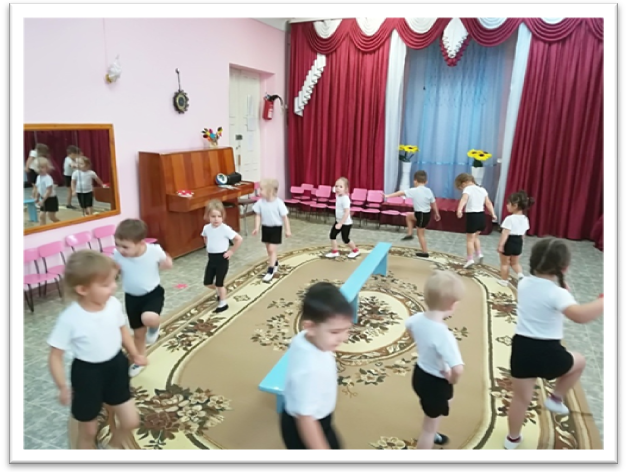 - Закреплять навыки ходьбы, бега, прыжков.- Развивать ловкость, равновесие, глазомер, умение ориентироваться в пространстве.Ожидаемый результат: - У детей создано благоприятное эмоциональное состояние.- детьми закреплены физические упражнения с предметами.- детьми закреплены навыки ходьбы, бега и прыжков.- у детей развиты: ловкость, равновесие, глазомер, умение ориентироваться в пространстве.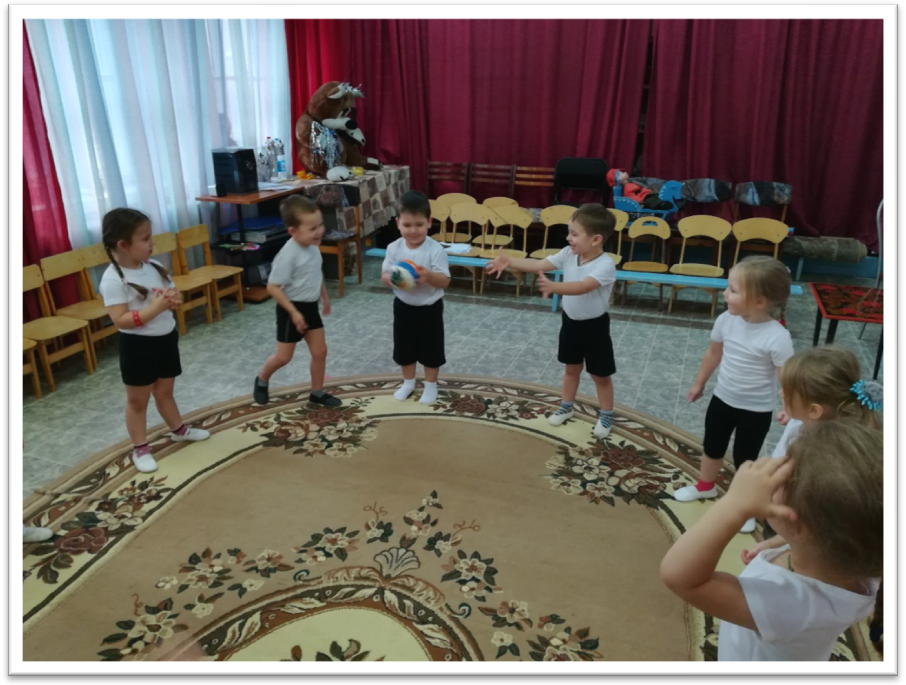 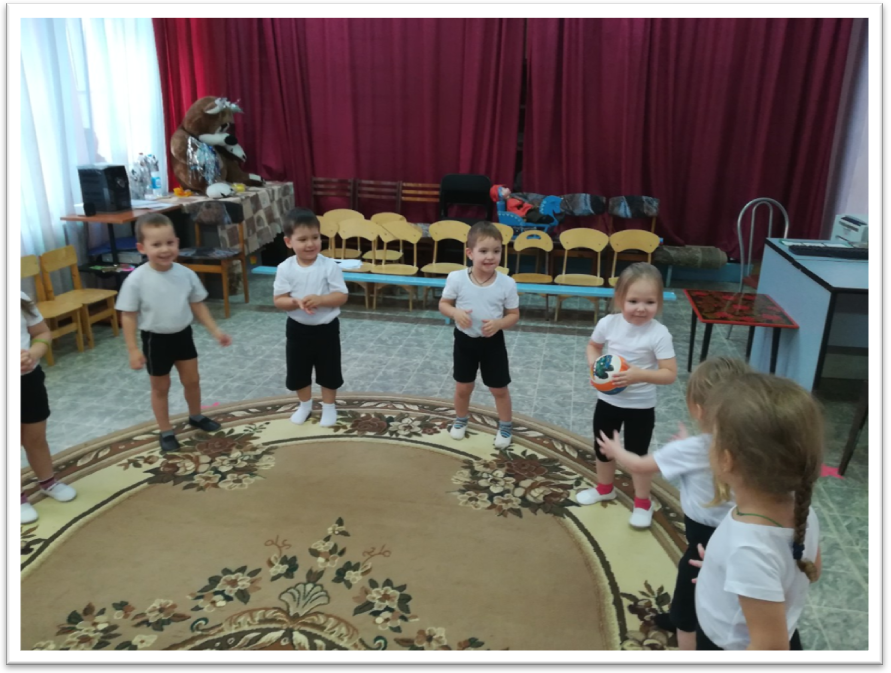 - 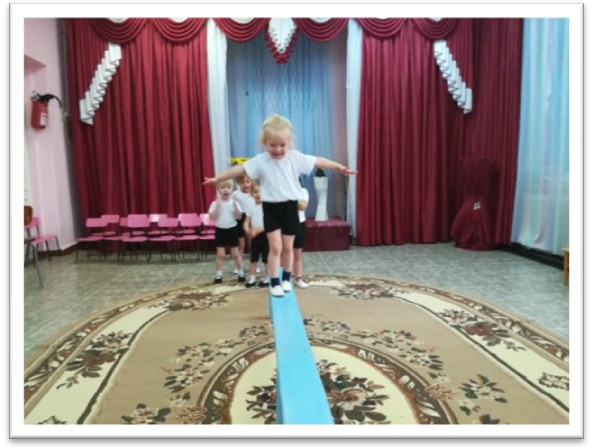 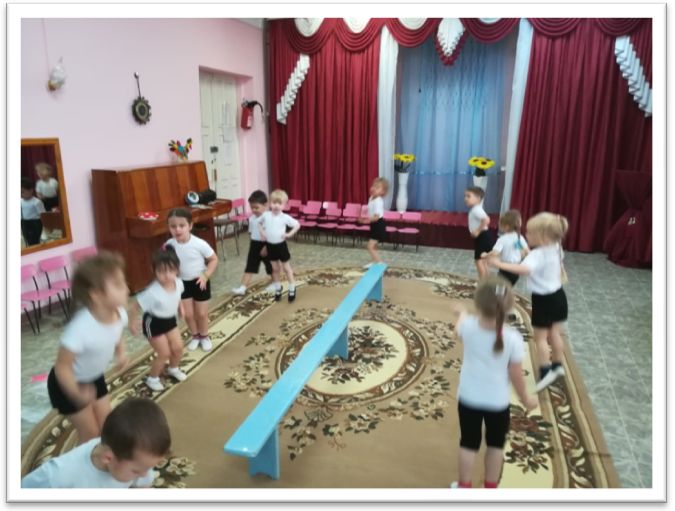 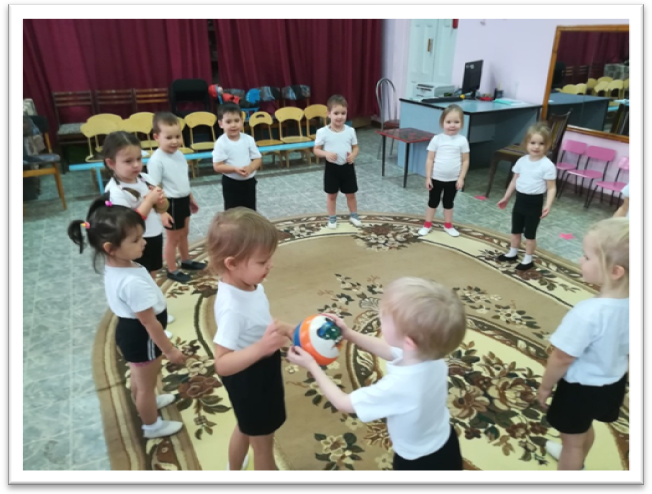 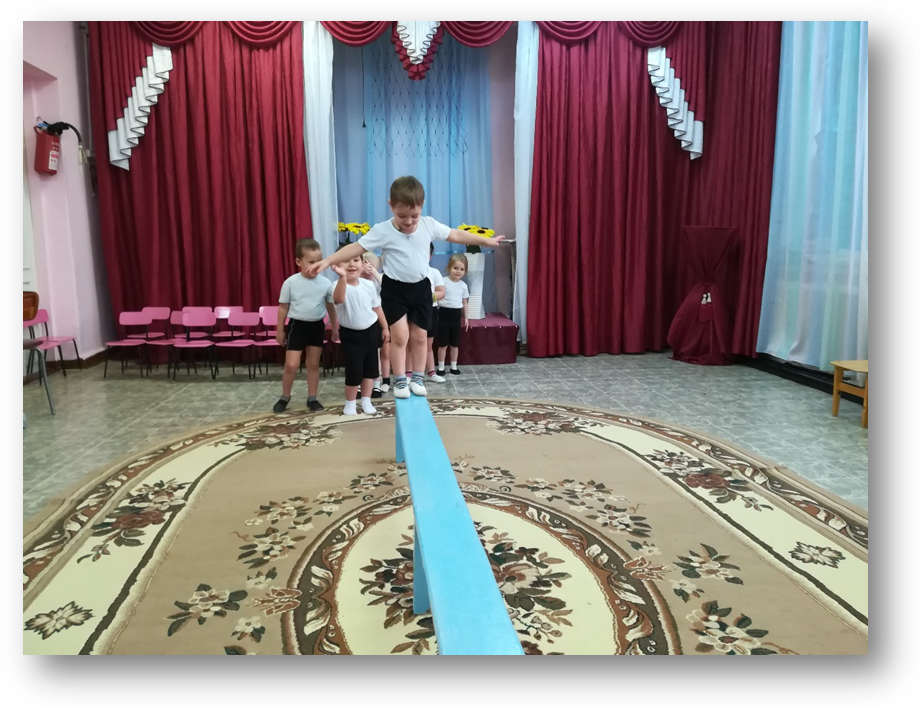 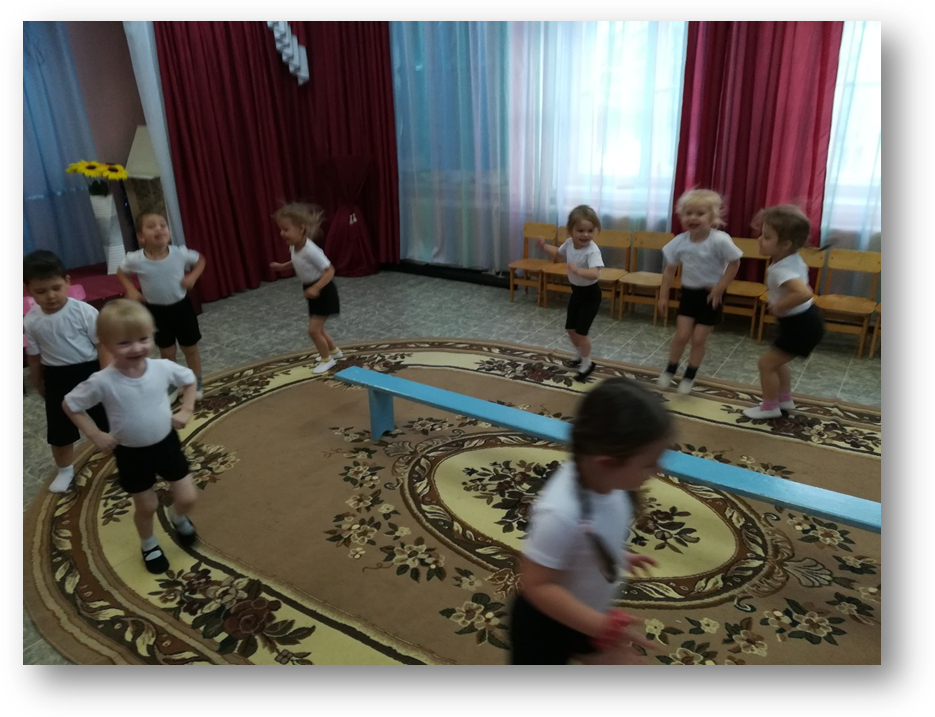 